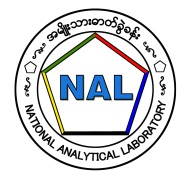 NATIONAL ANALYTICAL LABORATORYTest Request Form လုပ်ငန်းအပ်နှံခြင်းအဆိုပြုပုံစံ                                                                                                                       Customer / Company Name       :                        လုပ်ငန်းအပ်နှံသူ/ကုမ္ပဏီအမည်		    ( Company Name in Test Report cannot be changed once they are issued)				                      (လုပ်ငန်းအပ်နှံခြင်းတွင်ဖြည့်စွက်ရေးသားထားသော အမည်အတိုင်း Test Report တွင်ဖော်ပြပါမည်။) Address/လိပ်စာ 		:Phone no/ဖုန်းနံပါတ်  		:Fax no/ဖက်(စ)နံပါတ်		: Email ‌ Address / Email လိပ်စာ	:      Sample Information/ တိုင်းတာလိုသောနမူနာပစ္စည်း၏အချက်အလက်များNote:    1. Sample Name  in Test Report cannot be changed once they are issued./ နမူနာပစ္စည်းအမည်အတိုင်း Test Report တွင်ဖော်ပြပါမည်။        2. For import sample, the sample name is the same with the name in COA or MSDS)./ သွင်းကုန် အတွက်  တိုင်းတာ လိုသော    နမူနာ   ပစ္စည်း အမည်သည်             COA နှင့် MSDS  တွင်ဖော်ပြထားသော အမည်နှင့် တူရပါမည်။       Customer’s sign/လုပ်ငန်းအပ်နှံသူလက်မှတ် :	                                                                  Receiver’s sign/လုပ်ငန်းလက်ခံသူလက်မှတ် :Test Number/တိုင်းတာမှု့အမှတ်စဉ်Date/ ရက်စွဲNoနံပါတ်Sample Name(နမူနာပစ္စည်းအမည်)Sample Condition(နမူနာပစ္စည်းအခြေအနေ)Test Parameters(တိုင်းတာလိုသော အချက်အလက်များ)Attached Documents (ပူးတွဲပါစာရွက်စာတမ်းများ)    Solid / အခဲ    Powder / အမှုန့်    Liquid / အရည်    Paste / အနှစ်     Volatile/အငွေ့ပျံ      Cover  letter with Company name/   ကုမ္ပဏီ အမည်နှင့် အပေါ်စာ      COA/အရည်အသွေးထောက်ခံချက်      MSDS/ ဘေးကင်းလုံခြုံရေးဆိုင်ရာအချက်အလက်များ       Request letter to DG/ ညွှန်ကြားရေးမှူးထံ တင်ပြစာ       Recommendation from head of  department/ ဌာနမှူးထောက်ခံစာ      Other/အခြား (                                                                                 )Purpose of Request(တိုင်းတာလိုသောရည်ရွယ်ချက်)      Quality control/အရည်အသွေး စစ်ဆေးခြင်း               Research/သုတေသန              	Import/သွင်းကုန်      Quantity/ ပမာဏ                          Other/အခြား (                                                                  )Kind of Sample(နမူနာပစ္စည်းအမျိုးအစား)      Food and Food Additive /အစားအစာ နှင့်  အစားအစာပါ၀င်ပစ္စည်း                              Drinking water/သောက်ရေ      Various water/ ရေအမျိုးမျိုး            Cosmetic  /  အလှကုန်                Construction   Material /ဆောက်လုပ်ရေးပစ္စည်း           Pharmaceuticals /ဆေးဝါးပစ္စည်း                   Chemical and related substances/ ဓာတုပစ္စည်း နှင့်ဆက်စပ်ပစ္စည်းများ           Ore / သတ္တုရိုင်း	         Other/အခြား (                                                                                )    Storage Condition(ထားရှိရန်လိုအပ်သောအခြေအနေ)     Room Temperature/အခန်းအပူချိန်                                         Refrigerated/အအေးခန်းတွင်ထားရန်                     Desicator/ စိုထိုင်းမှုကာကွယ်ရန်Note: Please write here if you want to tell something more / ထပ်မံဖော်ပြလိုသောအချက်အလက်များရေးသားရန်Note: Please write here if you want to tell something more / ထပ်မံဖော်ပြလိုသောအချက်အလက်များရေးသားရန်For research sample only/ သုတေသနနမူနာများအတွက်သာAfter completion of test, the test sample is :	Archive / သတ်မှတ်ကာလအထိ ထိန်းသိမ်းရန်	                Take back/ ပြန်လည်ယူဆောင်ရန်နမူနာများတိုင်းတာပြီးပါက ၎င်းနမူနာအား For research sample only/ သုတေသနနမူနာများအတွက်သာAfter completion of test, the test sample is :	Archive / သတ်မှတ်ကာလအထိ ထိန်းသိမ်းရန်	                Take back/ ပြန်လည်ယူဆောင်ရန်နမူနာများတိုင်းတာပြီးပါက ၎င်းနမူနာအား Comment:/မှတ်ချက် :Comment:/မှတ်ချက် :